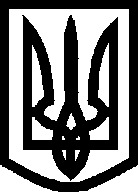 УКРАЇНАВИКОНАВЧИЙ КОМІТЕТ МЕЛІТОПОЛЬСЬКОЇ МІСЬКОЇ РАДИЗапорізької областіР О З П О Р Я Д Ж Е Н Н Яміського голови17.01.2018									№ 31-рПро внесення змін до розпорядженняміського голови від 27.01.2016 № 89-р	 Відповідно до Закону України «Про місцеве самоврядування в Україні», Закону України «Про адміністративні послуги», згідно з постановою Кабінету Міністрів України від 01.08.2006 № 1045 «Про затвердження Порядку видалення дерев, кущів, газонів і квітників у населених пунктах»:1. Внести зміни до розпорядження міського голови від 27.01.2016 № 89-р «Про внесення змін  до розпорядження міського голови від 17.06.2015 № 453-р», а саме в додатки:- інформаційну картку адміністративної послуги «Видалення зелених насаджень зі сплатою відновної вартості», яка надається через Центр надання адміністративних послуг м. Мелітополя суб'єктом – відділ з благоустрою та екології виконавчого комітету Мелітопольської міської ради Запорізької області, викласти в новій редакції згідно з додатком 1;- інформаційну картку адміністративної послуги «Обстеження зелених насаджень», яка надається через Центр надання адміністративних послуг         м. Мелітополя суб'єктом – відділ з благоустрою та екології виконавчого комітету Мелітопольської міської ради Запорізької області, викласти в новій редакції згідно з додатком 2.2. Контроль за виконанням цього розпорядження покласти на заступника міського голови з питань діяльності виконавчих органів ради Федорова І.С.Мелітопольський міський голова                                                         С.А. МінькоПерший заступник міського голови з питань діяльності виконавчих органів ради 						   І.В. РудаковаДодаток 1до розпорядження міського головивід 17.01.2018  № 31-рінформаційна карткаадміністративної послуги(у разі, якщо послуга надається через центр надання адміністративних послуг)                                           Видалення зелених насаджень зі сплатою відновної вартості______________ (назва адміністративної послуги)Відділ з благоустрою та екології виконавчого комітетуМелітопольської міської ради Запорізької області (найменування суб’єкта надання адміністративної послуги)                                                  	2Керуючий справами виконкому                                                                          О.В. ДубінінаГромико О.С.Додаток 2до розпорядження міського головивід 17.01.2018 № 31-рінформаційна карткаадміністративної послуги   Обстеження зелених насаджень           (назва адміністративної послуги)Відділ з благоустрою та екології  виконавчого комітетуМелітопольської ради Запорізької області (найменування суб’єкта надання адміністративної послуги)2Керуючий справами виконкому                                                                           О.В. ДубінінаГромико О.С.Інформація про центр надання адміністративної послугиІнформація про центр надання адміністративної послугиІнформація про центр надання адміністративної послугиНайменування центру надання адміністративної послуги, в якому здійснюється обслуговування суб’єкта зверненняНайменування центру надання адміністративної послуги, в якому здійснюється обслуговування суб’єкта зверненняЦентр надання адміністративних послуг м. Мелітополя1.Місцезнаходження центру надання адміністративної послугиЗапорізька область, 72312,  м. Мелітополь,вул. Чернишевського, 26 2.Інформація щодо режиму роботи центру надання адміністративної послугиГрафік прийому суб’єктів звернень:понеділок, середа –  з  08.00 до 17.00,прийом громадян –  з 08.00 до  15.00;вівторок, четвер –  з 08.00 до 20.00, прийом громадян –  з 08.00 до 20.00;п’ятниця –  з 08.00 до 15.45,прийом громадян –  з 08.00 до 15.00.Вихідні дні: субота, неділя. 3.Телефон/факс (довідки), адреса електронної пошти та веб-сайт центру надання адміністративної послугиНачальник центру: 42-42-12;Адміністратори центру:  44-45-44.E-mail: mltcnap@gmail.comВеб-сайт: http://www.mlt.gov.ua,  http://cnap.mlt.gov.uaНормативні акти, якими регламентується надання адміністративної послугиНормативні акти, якими регламентується надання адміністративної послугиНормативні акти, якими регламентується надання адміністративної послуги4.Закони УкраїниЗакон України «Про місцеве самоврядування в Україні»;Закон України «Про звернення громадян»; Закон України «Про благоустрій населених пунктів»5.Акти Кабінету Міністрів УкраїниПостанова Кабінету Міністрів України                від 01.08.2006 №1045 «Про затвердження Порядку видалення дерев, кущів, газонів і квітників у населених пунктах»;Наказ Міністерства з питань житлово-                                комунального господарства України                    від 12.05.2009 № 127 «Про затвердження  Методики визначення відновної вартості зелених насаджень»6.Акти центральних органів виконавчої влади7.Акти місцевих органів виконавчої влади/ органів місцевого самоврядуванняУмови отримання адміністративної послугиУмови отримання адміністративної послугиУмови отримання адміністративної послуги8.Підстава для одержання адміністративної послугиОбстеження зелених насаджень9.Вичерпний перелік документів, необхідних для отримання адміністративної послуги, а також вимоги до нихВидалення зелених насаджень зі сплатою відновної вартості:1. Заява.2. Копія паспорта, ідентифікаційного коду.3. Обґрунтування (пропозиції) необхідності відведення земельної ділянки.4. Рішення про надання дозволу на виконання проектів землеустрою, щодо відведення земельної ділянки.5. Рішення про передачу у власність земельної ділянки – у разі необхідності.6. Ситуаційний план М 1:2000.7. Геодезична зйомка М 1:500, на якій розміщений об’єкт.8. Ескіз плану благоустрою прилеглої території.10.Порядок та спосіб подання документів, необхідних для отримання адміністративної послугиОсобисто чи уповноваженою особою11.Платність (безоплатність) надання адміністративної послугиБезоплатністьУ разі платності:У разі платності:11.1.Нормативно-правові акти, на підставі яких стягується плата(назва та реквізити нормативно-правового акту)11.2.Розмір та порядок внесення плати (адміністративного збору) за платну адміністративну послугуБезоплатність11.3.Розрахунковий рахунок для внесення платиБезоплатність12.Строк надання адміністративної послуги30 календарних днів13.Перелік підстав для відмови у наданні адміністративної послугиПисьмове звернення без зазначення місця  проживання, не підписане автором (авторами), а також таке, з якого неможливо встановити авторство, визнається анонімним і розгляду не підлягає.14.Результат надання адміністративної послугиАкт обстеження зелених насаджень, ордер на видалення зелених  насаджень15.Способи отримання відповіді (результату)Особисто чи уповноваженою особою16.ПриміткаІнформація про центр надання адміністративної послугиІнформація про центр надання адміністративної послугиІнформація про центр надання адміністративної послугиНайменування центру надання адміністративної послуги, в якому здійснюється обслуговування суб’єкта зверненняНайменування центру надання адміністративної послуги, в якому здійснюється обслуговування суб’єкта зверненняЦентр надання адміністративних послуг м. Мелітополя1.Місцезнаходження центру надання адміністративної послугиЗапорізька область, 72312,  м. Мелітополь,вул. Чернишевського, 262.Інформація щодо режиму роботи центру надання адміністративної послугиГрафік прийому суб’єктів звернень:понеділок, середа –  з  08.00 до 17.00,прийом громадян –  з 08.00 до  15.00;вівторок, четвер –  з 08.00 до 20.00, прийом громадян –  з 08.00 до 20.00;п’ятниця –  з 08.00 до 15.45,прийом громадян –  з 08.00 до 15.00.Вихідні дні: субота, неділя.3.Телефон/факс (довідки), адреса електронної пошти та веб-сайт центру надання адміністративної послугиНачальник центру: 42-42-12;Адміністратори центру:  44-45-44.E-mail: mltcnap@gmail.comВеб-сайт: http://www.mlt.gov.ua,  http://cnap.mlt.gov.uaНормативні акти, якими регламентується надання адміністративної послугиНормативні акти, якими регламентується надання адміністративної послугиНормативні акти, якими регламентується надання адміністративної послуги4.Закони УкраїниЗакон України «Про місцеве самоврядування в Україні»;Закон України «Про звернення громадян»; Закон України «Про благоустрій населених пунктів»5.Акти Кабінету Міністрів УкраїниПостанова Кабінету Міністрів України від 01.08.2006 №1045 «Про затвердження Порядку видалення дерев, кущів, газонів і квітників у населених пунктах»6.Акти центральних органів виконавчої влади7.Акти місцевих органів виконавчої влади/ органів місцевого самоврядуванняУмови отримання адміністративної послугиУмови отримання адміністративної послугиУмови отримання адміністративної послуги8.Підстава для одержання адміністративної послугиОбстеження зелених насаджень9.Вичерпний перелік документів, необхідних для отримання адміністративної послуги, а також вимоги до нихВидалення аварійних зелених насаджень:1. Заява.2. Схема з зазначенням місць розташування зелених насаджень або вказати у заяві місця розташування зелених насаджень.10.Порядок та спосіб подання документів, необхідних для отримання адміністративної послугиОсобисто чи уповноваженою особою11.Платність (безоплатність) надання адміністративної послугиБезоплатністьУ разі платності:У разі платності:11.1.Нормативно-правові акти, на підставі яких стягується плата(назва та реквізити нормативно-правового акту)11.2.Розмір та порядок внесення плати (адміністративного збору) за платну адміністративну послугуБезоплатність11.3.Розрахунковий рахунок для внесення платиБезоплатність12.Строк надання адміністративної послуги30 календарних днів13.Перелік підстав для відмови у наданні адміністративної послугиПисьмове звернення без зазначення місця проживання,  не підписане автором (авторами), а також таке, з якого  неможливо встановити авторство, визнається анонімним і розгляду не підлягає.14.Результат надання адміністративної послугиАкт обстеження зелених насаджень15.Способи отримання відповіді (результату)Особисто чи уповноваженою особою16.Примітка